PRIMERO MEDIO QUIMICA: Guía Aprendizaje N° 3Objetivo de la clase:		Investigar y analizar cómo ha evolucionado el conocimiento de la constitución de la materia, considerando los aportes y las evidencias de los distintos modelos atómicos.Actividades:Lea completa la guía.Elabore un resumen en su cuaderno.Copia y desarrolla en tu cuaderno cada una de las actividades propuesta.FECHA TERMINO: 12 DE MAYOMateria y sus transformaciones – Modelos atómicosÍtem I.- Lectura comprensiva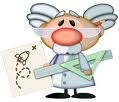 Estructura del átomo. 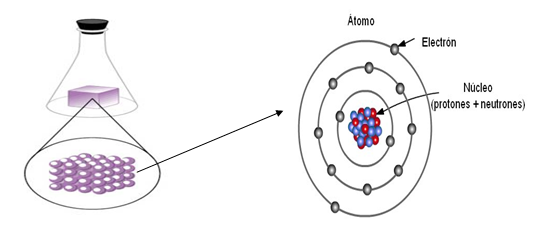 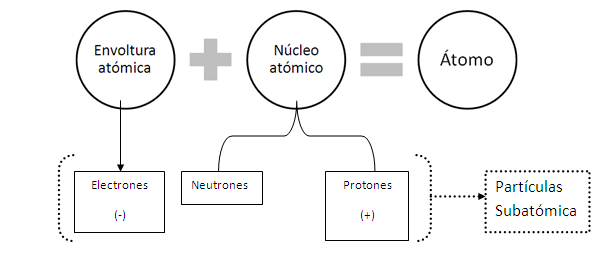 Un conjunto de átomos del mismo tipo forman un elemento químico determinado.Para poder representar y distinguir un elemento químico se utiliza un símbolo químico y dos números, conocidos como: número atómico y número másico.El número atómico (Z) indica el número de protones que contiene el núcleo atómico. Para un átomo neutro, el número de protones es idéntico al número de electrones.El número másico (A) indica el número de protones más neutrones que tiene el átomo  en su núcleo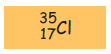 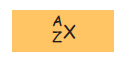 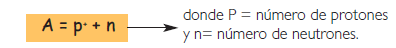 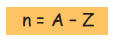 Ítem II.- Ejercitación.1.- Completa las siguientes afirmaciones.1.-  Demócrito postuló que la materia era _______________________, y estaba formada por una partícula a la cual llamó átomo que significa _______________________________________.2.- En un principio se pensaba que la materia era________________.3.- Las partículas que encontramos en el núcleo son ______________ ______que posee carga___________________ y los _________________ que no poseen carga.4.- El número másico indica  el número de ____________________ más ___________________.5.-  La envoltura nuclear está formada por los ________________ que poseen carga______________________.6.- El número atómico A representa la cantidad de ____________________ que están en el núcleo.7.- La cantidad de electrones y protones es ______________________.2.- Utilizando la siguiente información completa la siguiente tabla.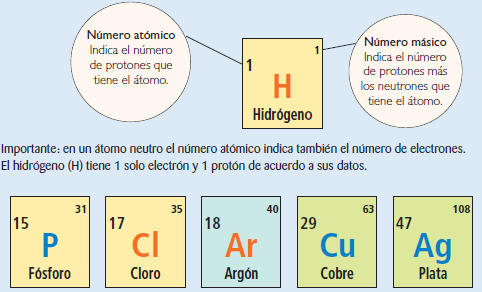 3.- En el siguiente diagrama rotula las partículas subatómicas (protón, neutrón y electrones). 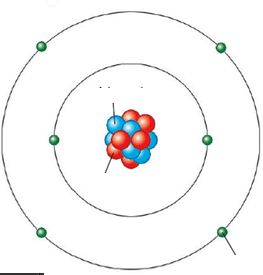 4.- Completa los siguientes diagramas atómicos: Debes dibujar el núcleo e indicar la cantidad de partículas que ahí hay. Luego dibujar la corteza atómica e indicar la cantidad de partículas que ahí hay.5.- Completa el esquema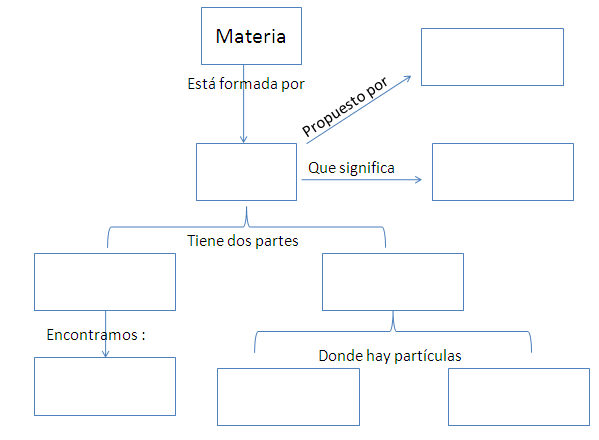 NombreSímboloNº atómico Nº másicoNº protonesNº electronesNº neutronesFósforo P1531151516CloroArgónCobrePlataN147H11